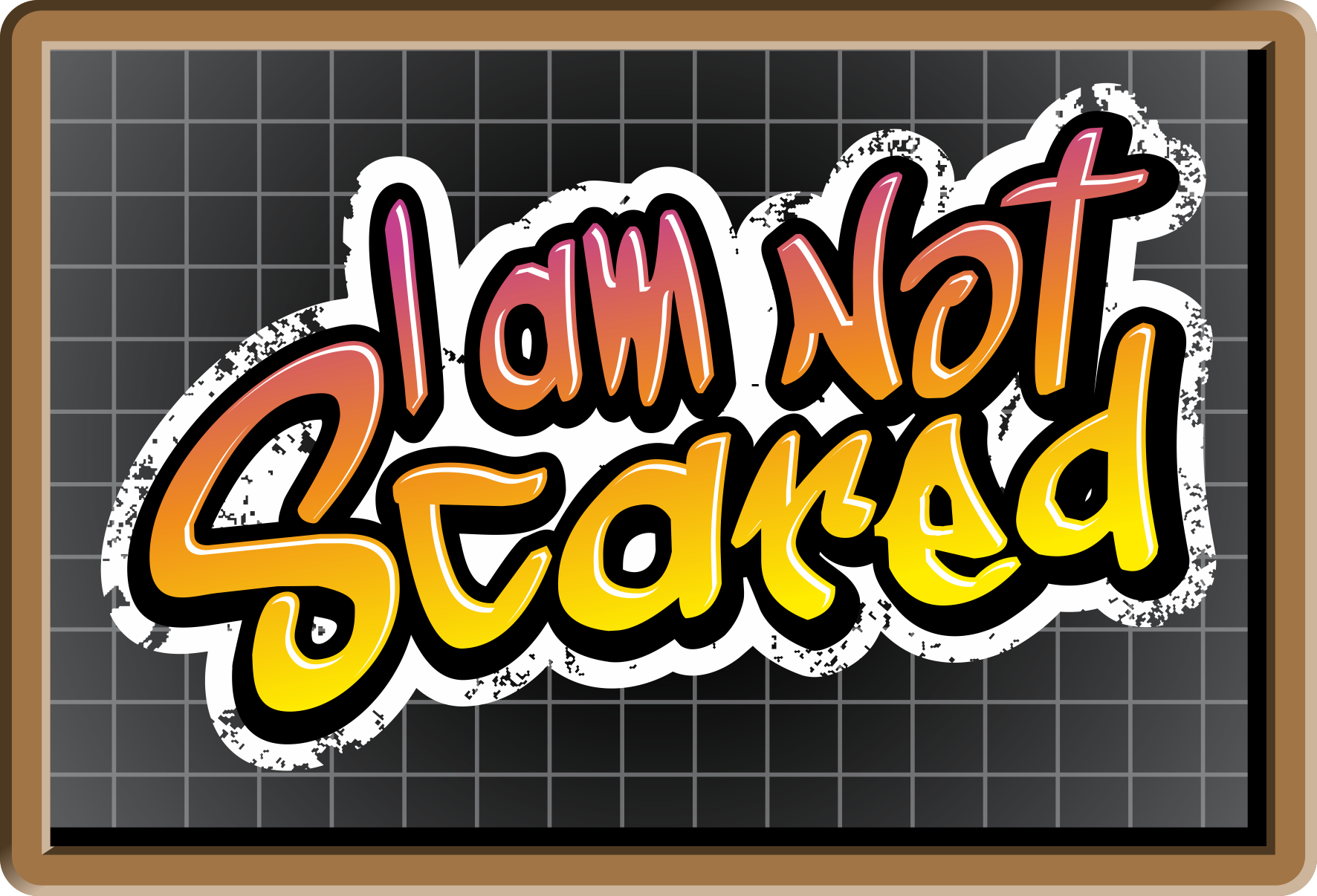 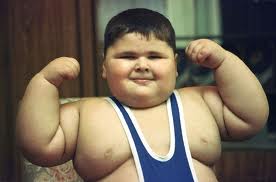 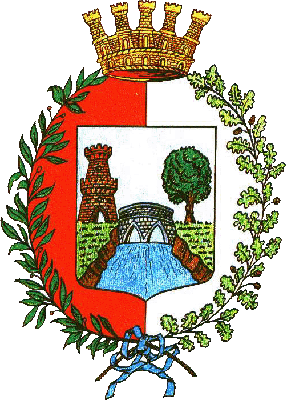 Assessorato Alla Cultura CastellanzaCON IL PATROCINIO DI CASTELLANZA E DELLA REGIONELOMBARDIAECSO ONLUS ORGANIZZACONVEGNO 16 APRILE 2011PREVENIRE E' MEGLIO CHE CURARE. UNA DIETAEQUILIBRATA, ESERCIZIO FISICO E LO SPORT.ANORESSIA, DIABESITA', OBESITA',CACCIAMOLI VIA! LA PIRAMIDE DIETETICA.PRESSO LA SALA CONVEGNI DELPALAZZO CESTOR, CESI, SEAFO NUOVO ISTITUTO UNIVERSITARIODI CASTELLANZA (VA) VIA LUIGI POMINI,13H 14,00.Al convegno interverranno: docenti e ricercatori dell'UNIMI di MILANO e dell'UNIPMN di NOVARAPROGRAMMA DEL CONVEGNOh 14,00 Apertura del convegno (SALUTI DELLE AUTORITA')h 14,15 LA PIRAMIDE DIETETICA, LA FORMULA ED IL PESO IDEALE DI PERRAULT, OBESITA' , DIABESITA', ANORESSIA, BULIMIA E DEPRESSIONE MAGGIORE.Prof. Emanuela Riddington (docente e ricercatore UNIMI e UNIPMN Biologia e Scienze dietetiche);h 14,50  IGIENE AMBIENTALE, ALIMENTARE		prof. Paola Cossino (docente UNIPMN di NOVARA);h 15,20  CLINICA ED ALIMENTAZIONE OSPEDALIERA		prof. Santo Salvatore (docente Master Liuc e direttore di ricerca UNIMI Busto A.)h 15,45	LESIONI MUSCOLARI E CORRETTA ALIMENTAZIONE NELLO SPORT.		dott.ssa Elisabeth Miranda.h 16,45 	LA DIETA DEL BAMBINO ed ANALISI SENSORIALE		ins. Oriella Marciò (docente scuola primaria Milano);h 17,10	LA DIETA DEL FUTURO (DOTTORANDI BIOTECNOLOGIE MEDICHE E DIETISTICA UNIPMN  E LAUREANDI E DOTTORANDI LIUC , UNIMI ED UNIPMN) E DOTT. SARTORIO (RICERCATORE NASA);h 17,20	SINTESI SU UNA CORRETTA ALIMENTAZIONE ED IGIENE ORALE: I CONSIGLI DEI MEDICI. DOTT. GRILLO GIOVANNI (ASL LEGNANO);h 17,40	PRESENTAZIONE DEL PROGETTO "I'M NOT SCARED" A CURA DELLA DOTT.SSA ADRIANA BATTAGLIA.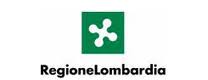 